 	                 ROMÂNIA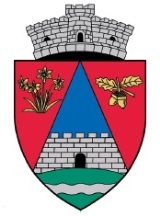 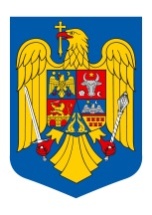 JUDEŢUL MUREŞCOMUNA GURGHIUPRIMARIAGurghiu,  str. Petru Maior,  nr. 8,  jud. Mureș                                                                     CF.5409635 tel. 0265 536 003   fax. 0265 536 094  e-mail:                                                              gurghiu@cjmures.ro www.e-primarii.ro/primaria-gurghiu   R A P O R T    D E    S P E C I A L I T A T E  2024la  proiectul  de  hotărâre  privind  rectificarea    Bugetului  de  Venituri   și  Cheltuieli  pe  anul  2024 al  Comunei Gurghiu	Bugetul de Venituri și Cheltuieli al Comunei Gurghiu aprobat prin Hotărârea Consiliului Local  nr. 17/29.02.2024 se propune a fi rectificat ,În conformitate cu prevederile art. 136 pct. (8) lit. b din Ordonanța de urgenta  nr. 57/2019 privind Codul Administrativ, în urma analizării proiectului de hotărâre privind rectificarea bugetului local al comunei Gurghiu pe anul 2024, studiind proiectul de hotărâre însoțit de raportul de aprobare a domnului primar, constat că prevederile acestuia sunt în conformitate cu dispozițiile legale în vigoare, și anume:- Legea nr. 273/2006 privind finanțele publice locale, cu modificările și completările ulterioare;- Legea 421/2023  a bugetului de stat pe anul 2024;- Legea asigurărilor sociale de stat nr.422/2023;- OUG  115/2023, privind unele măsuri fiscal-bugetare şi pentru modificarea şi completarea unor acte normative;-  OUG 57/2019, privind Codul Administrativ.Având in vedere Adresa nr. 2970/08.03.2024, Direcției Generale Regionale a FinanțelorPublice – Brașov, Administrația Județeana a Finanțelor Publice Mureș, prin HG nr.167/2024 privind repartizarea pe unitățile administrativ-teritoriale si pe unități de învățământ preuniversitar de stat a sumei, prevăzută in legea bugetului de stat pe anul 2024, pentru finanțarea Programului național „Masa calda”,  Comunei Gurghiu i se aloca suma de 1.910.000 lei;Sumele repartizate se cuprind la capitolul Învățământ.Având in vedere necesitatea unor lucrări de reparații pentru bazinul de îmbaiere ,suplimentarea obiectivului de investiții „Intabulări, evidențieri, avize construcții domeniul public”, necesar sume pentru obținere diverse avize, suplimentarea cu sume a unor obiective de investiții;Având OUG nr. 19 din 7 martie 2024 privind unele măsuri referitoare la salarizareapersonalului din sănătate, asistență socială și alte sectoare de activitate bugetară, conform anexei nr. 1si 2 din prezenta ordonanță, asistenți medicali, mediatorii sanitari, asistenți personali ai persoanelor cu handicap, cat si indemnizațiile persoanelor cu handicap, beneficiază de o creștere salarială eșalonata in doua transe, începând cu luna martie 2024, respectiv  iunie a anului 2024.Ținând cont de faptul ca  sumele necesare beneficiarilor de la capitolul 68 02 Asistenta sociala sunt alocate  de Direcția Generale Regionale a Finanțelor Publice – Brașov, din Sume defalcate din TVA, solicit modificarea trimestrialității la partea de cheltuieli prin repartizarea sumelor din trimestrul IV, in trimestru II-III, in funcție de necesitați, până la o nouă rectificare a Bugetului de stat.Luând în considerare aspectele prezentate succint în legătură cu rectificarea bugetului local al comunei Gurghiu pe anul 2024, solicit dezbaterea și aprobarea proiectului de hotărâre întocmit în acest sens.                                               SEF SERVICIU FINANCIAR CONTABIL,				     Gliga Rafila Dorina	                 ROMÂNIAJUDEŢUL MUREŞCOMUNA GURGHIUPRIMAR Gurghiu,  str. Petru Maior,  nr. 8,  jud. Mureș                                                                     CF.5409635 tel. 0265 536 003   fax. 0265 536 094  e-mail:                                                              gurghiu@cjmures.ro www.e-primarii.ro/primaria-gurghiu REFERAT DE APROBARE   la  proiectul  de  hotărâre  privind  rectificarea   Bugetului  de  Venituri   și Cheltuieli  pe  anul  2024 al  Comunei Gurghiu 		În conformitate cu prevederile Legii nr. 273/2006 privind finanțele publice locale, cu modificările și completările ulterioare, pe parcursul exercițiului bugetar, consiliul local poate aproba rectificarea bugetului local, ca urmare a unor propuneri fundamentate de ordonatorul principal de credite.Potrivit prevederilor art. 19 alin. (2) din Legea nr. 273/2006 privind finanțele publice locale, cu modificările și completările ulterioare, pe parcursul exercițiului bugetar consiliile locale, județene și Consiliul General al Municipiului București, după caz, pot aproba rectificarea bugetelor, în termen de 30 de zile de la data intrării în vigoare a legii de rectificare a bugetului de stat, precum și ca urmare a unor propuneri fundamentate ale ordonatorilor principali de credite.Văzând Raportul de specialitate întocmit de Biroul financiar contabil  nr....  Având in vedere Adresa nr. 2970/08.03.2024, Direcției Generale Regionale a FinanțelorPublice – Brașov, Administrația Județeana a Finanțelor Publice Mureș, prin HG nr.167/2024 privind repartizarea pe unitățile administrativ-teritoriale si pe unități de învățământ preuniversitar de stat a sumei, prevăzută in legea bugetului de stat pe anul 2024, pentru finanțarea Programului național „Masa calda”,  Comunei Gurghiu i se aloca suma de 1.910.000 lei;Sumele repartizate se cuprind la capitolul Învățământ.Având in vedere necesitatea unor lucrări de reparații pentru bazinul de îmbaiere ,suplimentarea obiectivului de investiții „Intabulări, evidențieri, avize construcții domeniul public”;Având in vedere OUG nr. 19 din 7 martie 2024 privind unele măsuri referitoare lasalarizarea personalului din sănătate, asistență socială și alte sectoare de activitate bugetară, conform anexei nr. 1 si 2 din prezenta ordonanță, asistenți medicali, mediatorii sanitari, asistenți personali ai persoanelor cu handicap, cat si indemnizațiile persoanelor cu handicap, beneficiază de o creștere salarială eșalonata in doua transe, începând cu luna martie 2024, respectiv  iunie a anului 2024.Ținând cont de faptul ca  sumele necesare beneficiarilor de la capitolul 68 02 Asistenta sociala sunt alocate  de Direcția Generale Regionale a Finanțelor Publice – Brașov, din Sume defalcate din TVA, propun modificarea trimestrialității la partea de cheltuieli prin repartizarea sumelor din trimestrul IV, in trimestru II-III, in funcție de necesitați, până la o nouă rectificare a Bugetului de stat.             Prin urmare , pentru administrarea în bune condiții a fondurilor publice , în condiții de eficiență  și pentru echilibrarea bugetului local al Comunei Gurghiu , ținând cont de faptul că unele cheltuieli  nu necesită amânare, în calitate de ordonator principal de credite  propun rectificarea bugetului  local pe anul 2024 astfel:        Bugetul local se  rectifica cu suma de 1.982.000 de la  suma de 27.107.000  lei la suma de 29.089.000 lei    astfel:La partea de venituri:   	Cod A 05.50.00 Alte impozite pe venit, profit si câștiguri din capital, se majorează cu suma de 57.000 leiCod A 11.02.02 Sume defalcate din taxa pe valoarea adăugată pentru finanțarea cheltuielilor descentralizate la nivelul comunelor, orașelor, municipiilor, sectoarelor si Municipiului București, se majorează  cu suma de  1.910.000 lei;Cod A 42.41.00 Subvenții din bugetul de stat pentru finanțarea sănătății, se majorează cu suma de 6.000 lei Cod A 42.66.00 Subvenții din bugetul de stat alocate conform contractelor încheiate cu direcțiile de sănătate publica, se majorează cu suma de 9.000 leiLa partea de cheltuieli:La partea de cheltuieli se majorează următoarele capitole bugetare:Capitolul 61 02 Ordine publica si siguranța naționala se majorează cu suma de 6.000 lei Subcapitol Alte cheltuieli in domeniul ordinii publice si siguranței naționaleTITLUL II Bunuri si servicii 6.000 lei achiziție casca protecție PSI si bocanci. Capitolul 65 02 Învățământ  se majorează  cu suma de 1.910.000 lei pentru:Subcapitol Servicii auxiliare pentru educație,  Paragraf - Alte servicii auxiliareTITLUL XI Asistenta socială - suma de 1.910.000 lei, Finanțarea Programului național „Masă caldă”Capitolul 66 02 Sănătate  se majorează  cu suma de  15.000 lei pentru:Subcapitol Servicii de sănătate publica TITLUL I Cheltuieli de personal – 15.000 lei salarii si contribuții aferente asistenților medicali si mediatorilor sanitari.Capitolul 68 02 Asistenta sociala Subcapitol Asistenta sociala in caz de invaliditate, se modifica trimestrialitatea   prin repartizarea sumelor din trimestrul IV, in trimestru II-III, in funcție de necesitate, datorita creșterilor salariale conform OUG 19/2024.  Capitolul 70 02 Locuințe, servicii si dezvoltare publica se majorează cu suma de 20.000 lei pentru: Subcapitol - Alte servicii in domeniile locuințelor, serviciilor si dezvoltării comunaleTITLUL XV Active fixe nefinanciare :   20.000 lei, suplimentare obiectiv de investiții „Intabulări, evidențieri, avize construcții domeniul public”Capitolul 83 02 Agricultura, silvicultura, piscicultura si vânătoare se majorează cu suma de 12.000 lei pentru:Subcapitol Alte cheltuieli in domeniul agriculturiiTITLUL XV Active fixe nefinanciare:   12.000 lei, Reparații capitale la Bazinul de îmbaiere ovine din localitatea Pauloaia. Capitolul 84 02 Transporturi se majoreaza cu suma de 19.000 lei pentru:Subcapitol Drumuri si poduriTITLUL XV Active fixe nefinanciare suplimentarea obiectivelor de investitii  si anume: 18.000 lei Asfaltari strazi laterale in localitatea Comori, proiectare, avizare, dirigentie, 1.000 lei pentru Asfaltari strazi laterale in localitatea  Larga, proiectare, avizare, dirigentie    Fiind îndeplinite condițiile cerute de Legea nr. 273/2006 privind finanțele publice locale, cu  modificările și completările ulterioare, pentru rectificarea bugetului și pe parcursul anului, propunem aprobarea modificărilor expuse și adoptarea proiectului de hotărâre pregătit în acest sens.                  			       PRIMAR ,				                 		 BOAR LAURENŢIU DUMITRU             